【サザンブリーズ特別キャンペーン】 ニューワールドサイゴンホテル2泊以上プロモーション販売期間：2020年03月05日～2020年03月31日⇒2020年06月30日滞在期間：2020年03月05日～2020年09月30日＜特典＞-ホテルタリフより20%割引-空港往復送迎は専用車＆専用ガイドにてご案内（混乗送迎と同料金にて）-予約１件につきWIFIルーター（データー通信/無制限）を無料サービス-オプショナルツアー（事前予約必要）は専用車＆専用ガイドにてご案内（混乗と同料金にて）更に！追加特典　↓・インターネット利用無料・ミネラルウォーター2本（毎日補充）・フィットネスセンター・スチームバス・サウナ利用無料・屋外スイミングプール利用無料プレミアルーム特典・滞在中お一人様につき30分フットもしくはショルダーマッサージ1回無料・ウェルカムフルーツ・滞在中1回お一人様につきミニケーキとコーヒーをサービスLCO無し料金・15％スパディスカウント・金曜から日曜は18：00までレイトチェックアウト無料LCO付き料金・レイトチェックアウト18:00無料・金曜日から日曜日は21：00までレイトチェックアウト無料・アーリーバード45日：1日につき5部屋までレジデンスクラブプレミアルーム（特典付き）へ無料アップグレード・ダイナスティ・パークビュー・ラウンジで使えるドリンククーポン（ソフトドリンク・ジュース・ビール・ハウスワイン）・無料コーヒー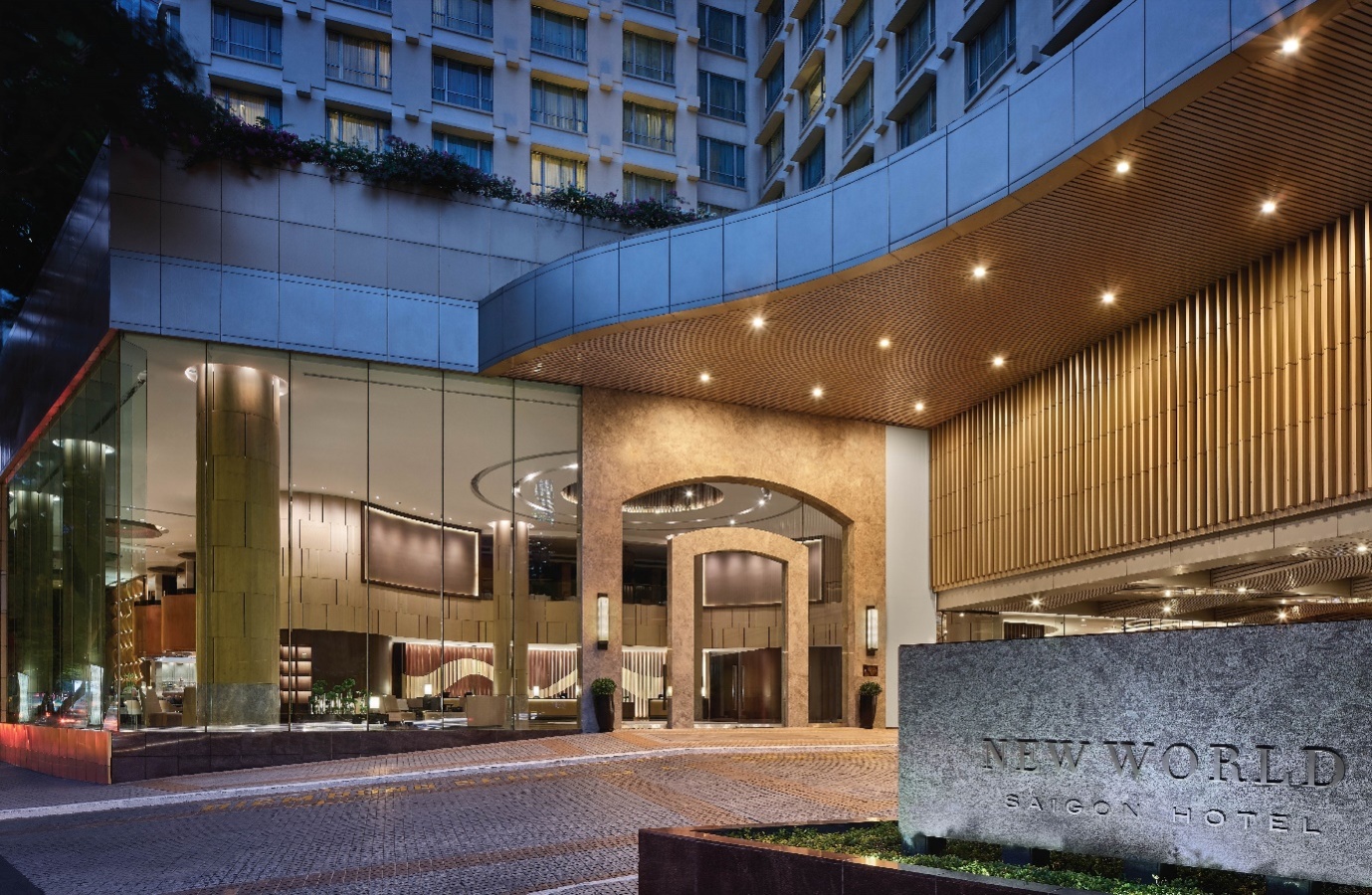 ホーチミンの市街地、文化公園付近に位置するホテルです。ニューワールドホテルは、ホーチミン市一の客室数を誇り、各国のVIPが利用する有名ホテルです。白と茶色のツートンカラーで複数の国旗がアクセントとなった近代的な建物が印象的。ロビーは吹き抜けになっており明るく広々としています。客室はクラシックで落ちついた雰囲気があり、設備も整っています。日本人スタッフがいますので、安心してご宿泊できます。ビジネス、観光、どちらのご利用でも大歓迎です。プールやテニスコート、レストランやラウンジカフェなど館内施設も充実していますので、ぜひご利用ください。www.newworldhotels.com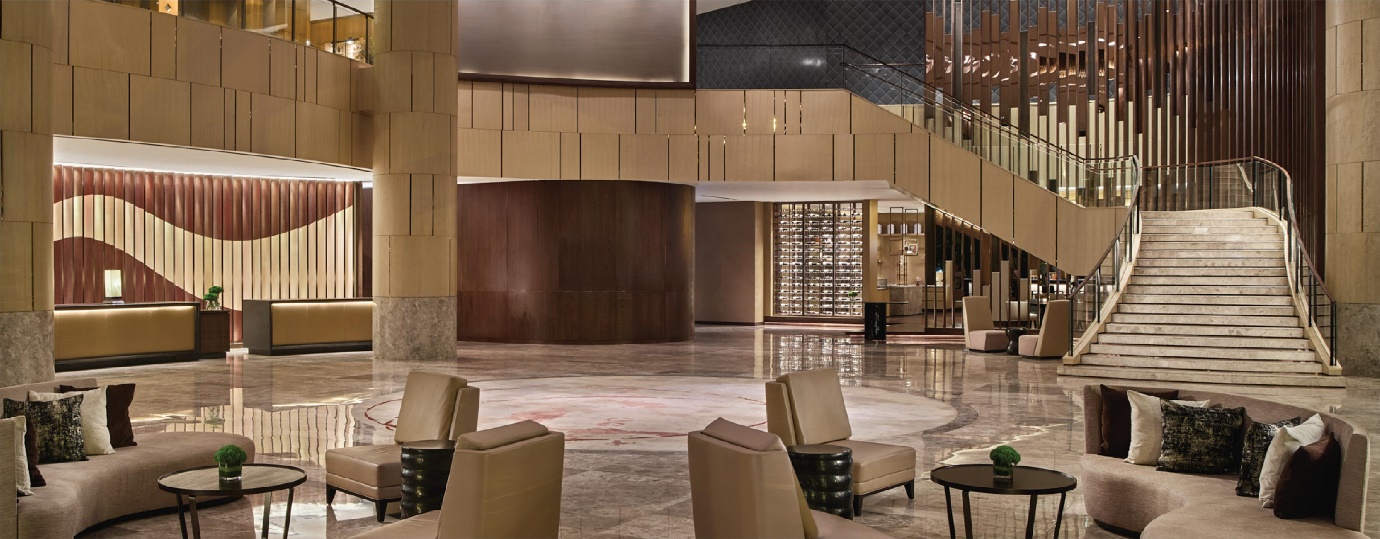 ホテルロビー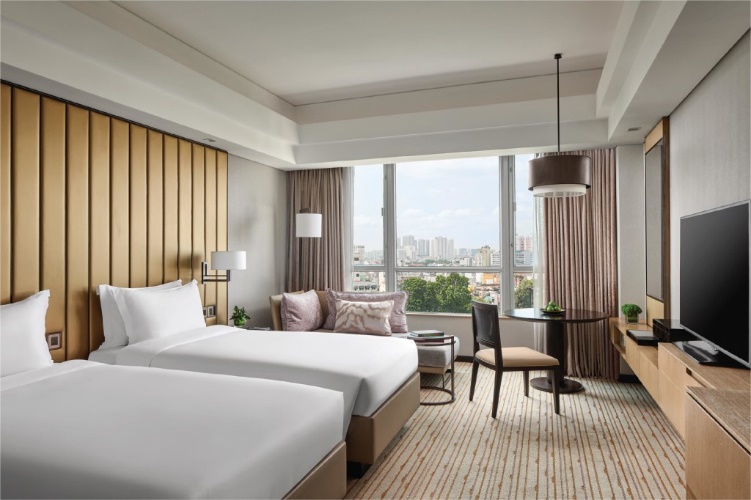 お部屋/イメージ画像デラックスルーム/プレミアルームニューワールドサイゴンホテルの5つ星の豪華なデラックスルームとプレミアルームは、ビジネスとレジャーの両方の旅行者の為に設計されています。素晴らしく柔らかいベッドと快適な家具は、すべてのご滞在を楽しくします。各部屋には大理石のバスルームまたはシャワー、ライティングデスク、無料のWiFiがあります。公園またはストリートのいずれかの景色は、ベトナムで最も活気のある都市の風景です。2〜5階のデラックスルーム：29㎡6〜9階のプレミアルーム：29㎡設備とアメニティキングサイズベッドまたはツインベッド2台ライティングデスクボイスメッセージシステムを備えたIDD電話無料のWiFiブロードバンドインターネットアクセス国際チャンネルを備えた43インチの薄型テレビバスタブまたはシャワー付きの大理石のバスルーム高品質のトイレタリーヘアドライヤーコーヒーと紅茶ミニバー販売期間：2020年03月05日～2020年03月31日⇒2020年06月30日滞在期間：2020年03月05日～2020年09月30日※条件-新規予約のみ適用-他のキャンペーンと併用不可カテゴリー送迎付2泊/Pax送迎付2泊/Pax送迎付2泊/Pax延泊/泊/Pax延泊/泊/Pax延泊/泊/Pax期間カテゴリーSGLTWNTRPSGLTWNTRP期間DLX (No LCO)20210611096485003/05 ~ 09/30DLX224118116107545303/05 ~ 09/30PREMIER (No LCO)244128124117595703/05 ~ 09/30PREMIER268140132129656103/05 ~ 09/30